MWF-XVIi. EUROPEAN MAJORETTE SPORT CHAMPIONSHIP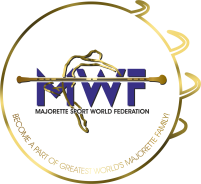 ZADAR/CROATIA.22.-26.06.2022.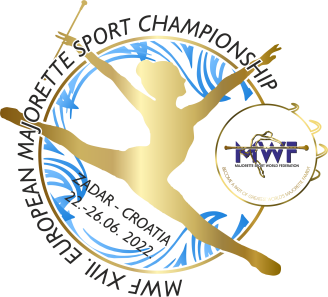 T-SHIRTS-Deadline 01.06.2022. Send by e-mail :savez.mazoretkinja.hrvatske@gmail.comON THE CHAMPIONSHIP DAYS- PRICE: -KIDS-9,00 EUR                                                                 -WOMEN-WHITE /10,00 EUR       PINK/11.00 EUR                                                                -MEN-11,00 EUR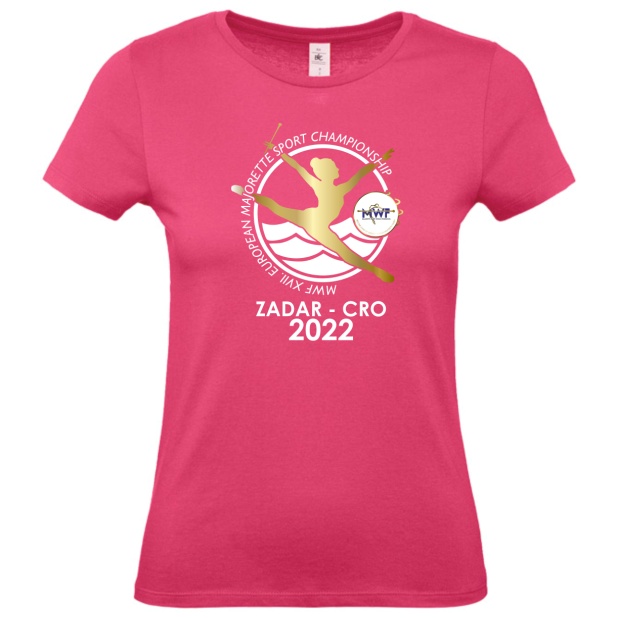 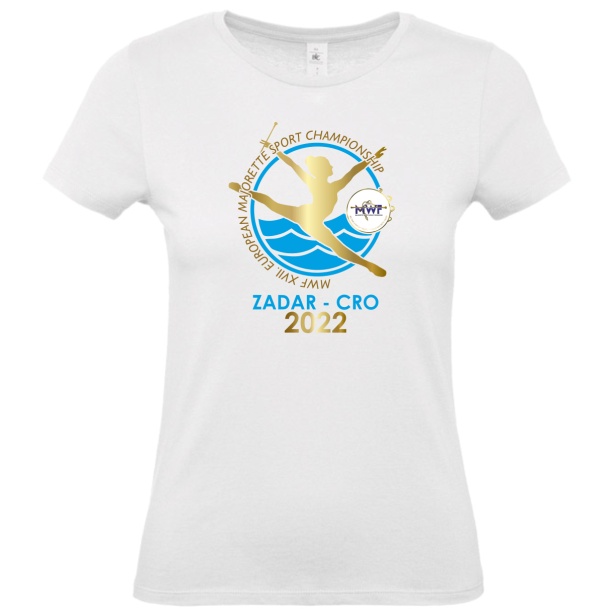 TEAM:Country:Town:Club:Contact person:Adress:Mob:E-mail:T-SHIRTSNUMBERCALCULATIONTOTAL EURKIDS-number 6,8,10,12,PRICE- 8,00 EURNumber x =WOMEN-S, M, L, XL   A) WHITE-PRICE- 9,00 EURB) PINK-PRICE 10.00 EURNumber x =MEN/WHITE-S, M, L, XL, XXL PRICE-10,00 EURNumber x =Total for T-SHIRTS